Peer Lesson Observation Form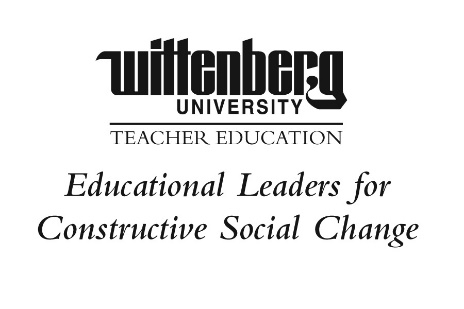 
Instructions: Prior to the observation you should have a copy of the lesson plan. This form must be completed within 24 hours of the peer observation. The completed form must be included in your Student Teaching Notebook. You must also email the completed form to the Peer Candidate you observed, as well as to your own University Supervisor as evidence that you have performed your Peer Observation. Peer Candidate 
Being Observed:Peer Candidate 
Being Observed:Peer Observer:School:Grade Level:Date:Time:Subject:1. Curriculuma. What was the lesson objective? Was it articulated?Objective: b. Was the lesson objective evident to the learners:   Evident       Not Evident       Unable to determine2. Primary Focus of Instructional EngagementAsks questions that elicit thoughtful student responses Meets Expectations Emerging  Does not meet expectationsStimulates thinking at upper levels of Bloom’s Taxonomy: Check all that apply. Recalling Information (Knowledge/Remembering)  Understanding information (Comprehension/Understanding) Using information in a new way (Application)  Comparing and organizing information (Analysis) Constructing, producing, making (Synthesis/Creating)
 Hypothesizing, judging, and justifying positions (Evaluation)3. LearnersLearner Engagement:  High engagement (majority of learners engaged and participating in lesson) Moderate engagement (half of learners engaged and participating in lesson) Low engagement (few or minimal learners engaged or participating in lesson) Disengaged (learners are non-participatory and off-target in lesson)For the following sections please indicate at what level the Student Teacher Candidate performed. Key:P          ProficientE          EmergingN          Needs Improving4. Effective CommunicationVoice Quality_____ Diction-clarity of expression_____ Appropriate Volume for the instruction_____ Fluctuation, variety of expression_____ Shows interest, motivating for students_____ Enthusiasm_____ Repetative speech patterns (um, like)English Usage_____ Correct Grammar_____ Complete sentence modeling_____ Fluency (smooth, jerky, or hesitant)Nonverbal Communication_____ Assertive, confident, takes charge_____ Energetic_____ Positive facial gestures_____ Circulates among students_____ Posture_____ Avoids distracting movements5. Applies Universal Design for Learning (UDL)_____ Articulates clearly directions and content_____ Rephrases for clarification_____ Connects with prior student knowledge, experiences, interests_____ Uses activities and materials that meet learning needs of all students_____ Provides opportunities for students to practice and apply learning that promotes understanding6. Provides Feedback to Learners_____ Recognizes and accepts student responses_____ Provides a variety of positive feedback to students’ responses_____ Shapes incorrect responses to achieve accuracy_____ Provides positive reinforcement for students’ on-task behaviorPeer Observer Feedback:State three observed areas of strength. 1.2.3.State three suggestions for improvement./growth .1.2.3.Peer Observer Reflection:State three ways that the lesson you observed impacted your thinking and/or future classroom practices:1.2.3.